ANEXO III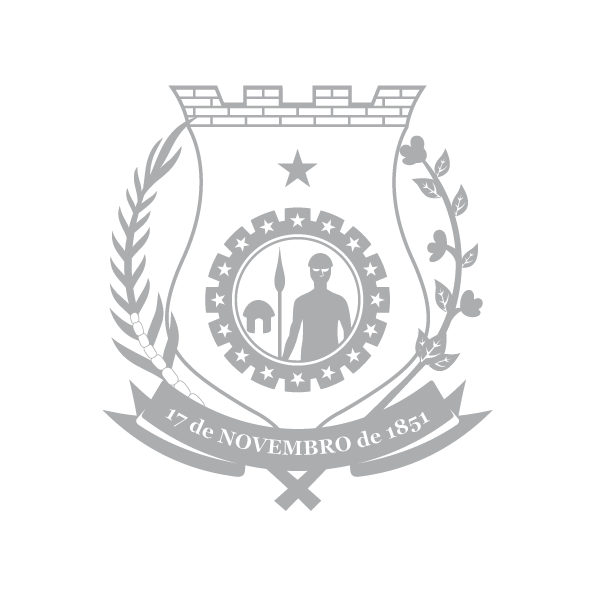 DECLARAÇÃO ÉTNICO-RACIAL(Para agentes culturais concorrentes às cotas étnico-raciais – negros, pardos ou indígenas)Eu,  ___________________________________________________________, CPF nº_______________________, RG nº ___________________, DECLARO para fins de participação no EDITAL DE FOMENTO À AÇÕES CULTURAIS DE LITERATURA, ARTES CÊNICAS E CICLO JUNINO DE MARANGUAPE - LEI PAULO GUSTAVO MARANGUAPE - EDITAL Nº 001/2024-LPG que sou ______________________________________ (informar se é NEGRO, PARDO OU INDÍGENA).Por ser verdade, assino a presente declaração e estou ciente de que a apresentação de declaração falsa pode acarretar desclassificação do edital e aplicação de sanções criminais.NOMEASSINATURA DO DECLARANTE